ZABITA MEMURU ALIMI BAŞVURU FORMUASKERLİK DURUMU BEYAN FORMUT.C. Kimlik Numarası	: …………………………..Adı Soyadı	:……………………………Doğum Tarihi	: …../…../….Doğum Yeri (İlçe / İl)	: …………………/………………….Askerlik Durumu	:(	) Askerliğimi yaptım.Askere sevk tarihi	: …../…../20…Terhis tarihi	: …../…../20…(	) Askerlikten muafım.Nedeni	: ………………………………………………....../……/20… tarihi itibariyle	şahsımın askerlik durumu ile ilgili olarak yukarıda belirtmiş olduğum bilgilerin doğru olduğunu beyan ederim.İşbu askerlik beyan formunda belirtmiş olduğum bilgilerin doğruluğu ile ilgili doğabilecek her türlü zarar, hukuki ve cezai sorumluluğun tarafıma ait olduğunu gayri kabili rücu kabul / beyan ederim.Tarih:Adı Soyadı İmza: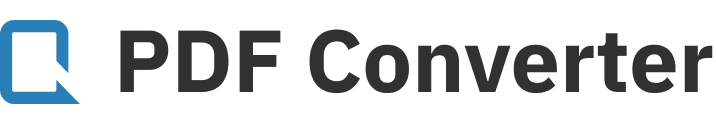 Only two pages were converted.Please Sign Up to convert the full document.www.freepdfconvert.com/membershipKİMLİK BİLGİLERİ1.T.C. KİMLİK NUMARASIF O T O Ğ R A FKİMLİK BİLGİLERİ2.ADI	: …..…………………….…………ADI	: …..…………………….…………ADI	: …..…………………….…………ADI	: …..…………………….…………ADI	: …..…………………….…………ADI	: …..…………………….…………F O T O Ğ R A FKİMLİK BİLGİLERİ3.SOYADI	: …..………...………….…………SOYADI	: …..………...………….…………SOYADI	: …..………...………….…………SOYADI	: …..………...………….…………SOYADI	: …..………...………….…………SOYADI	: …..………...………….…………F O T O Ğ R A FKİMLİK BİLGİLERİ4.BABA ADI : …..…………………….…………BABA ADI : …..…………………….…………BABA ADI : …..…………………….…………BABA ADI : …..…………………….…………BABA ADI : …..…………………….…………BABA ADI : …..…………………….…………F O T O Ğ R A FKİMLİK BİLGİLERİ5.ANNE ADI : …..……….………….…………ANNE ADI : …..……….………….…………ANNE ADI : …..……….………….…………ANNE ADI : …..……….………….…………ANNE ADI : …..……….………….…………ANNE ADI : …..……….………….…………F O T O Ğ R A FKİMLİK BİLGİLERİ6.DOĞUM TARİHİ : ….../..…./	(GG/AA/YYYY)DOĞUM TARİHİ : ….../..…./	(GG/AA/YYYY)DOĞUM TARİHİ : ….../..…./	(GG/AA/YYYY)DOĞUM TARİHİ : ….../..…./	(GG/AA/YYYY)DOĞUM TARİHİ : ….../..…./	(GG/AA/YYYY)DOĞUM TARİHİ : ….../..…./	(GG/AA/YYYY)DOĞUM TARİHİ : ….../..…./	(GG/AA/YYYY)F O T O Ğ R A FKİMLİK BİLGİLERİ7.DOĞUM YERİ : ………………………………DOĞUM YERİ : ………………………………DOĞUM YERİ : ………………………………DOĞUM YERİ : ………………………………DOĞUM YERİ : ………………………………DOĞUM YERİ : ………………………………8.CİNSİYETİCİNSİYETİCİNSİYETİCİNSİYETİEKF O T O Ğ R A FKİMLİK BİLGİLERİ9.NÜFUSA KAYITLI OLDUĞU İL/İLÇE : ………………………………………………………….NÜFUSA KAYITLI OLDUĞU İL/İLÇE : ………………………………………………………….NÜFUSA KAYITLI OLDUĞU İL/İLÇE : ………………………………………………………….NÜFUSA KAYITLI OLDUĞU İL/İLÇE : ………………………………………………………….NÜFUSA KAYITLI OLDUĞU İL/İLÇE : ………………………………………………………….NÜFUSA KAYITLI OLDUĞU İL/İLÇE : ………………………………………………………….NÜFUSA KAYITLI OLDUĞU İL/İLÇE : ………………………………………………………….NÜFUSA KAYITLI OLDUĞU İL/İLÇE : ………………………………………………………….NÜFUSA KAYITLI OLDUĞU İL/İLÇE : ………………………………………………………….NÜFUSA KAYITLI OLDUĞU İL/İLÇE : ………………………………………………………….NÜFUSA KAYITLI OLDUĞU İL/İLÇE : ………………………………………………………….NÜFUSA KAYITLI OLDUĞU İL/İLÇE : ………………………………………………………….NÜFUSA KAYITLI OLDUĞU İL/İLÇE : ………………………………………………………….NÜFUSA KAYITLI OLDUĞU İL/İLÇE : ………………………………………………………….NÜFUSA KAYITLI OLDUĞU İL/İLÇE : ………………………………………………………….NÜFUSA KAYITLI OLDUĞU İL/İLÇE : ………………………………………………………….F O T O Ğ R A FÖĞRENİM BİLGİLERİ10. BİTİRDİĞİ OKUL/BÖLÜM : ………………………………………………………………………………………………………………11. MEZUNİYET TARİHİ : ….../..…./	(GG/AA/YYYY)10. BİTİRDİĞİ OKUL/BÖLÜM : ………………………………………………………………………………………………………………11. MEZUNİYET TARİHİ : ….../..…./	(GG/AA/YYYY)10. BİTİRDİĞİ OKUL/BÖLÜM : ………………………………………………………………………………………………………………11. MEZUNİYET TARİHİ : ….../..…./	(GG/AA/YYYY)10. BİTİRDİĞİ OKUL/BÖLÜM : ………………………………………………………………………………………………………………11. MEZUNİYET TARİHİ : ….../..…./	(GG/AA/YYYY)10. BİTİRDİĞİ OKUL/BÖLÜM : ………………………………………………………………………………………………………………11. MEZUNİYET TARİHİ : ….../..…./	(GG/AA/YYYY)10. BİTİRDİĞİ OKUL/BÖLÜM : ………………………………………………………………………………………………………………11. MEZUNİYET TARİHİ : ….../..…./	(GG/AA/YYYY)10. BİTİRDİĞİ OKUL/BÖLÜM : ………………………………………………………………………………………………………………11. MEZUNİYET TARİHİ : ….../..…./	(GG/AA/YYYY)10. BİTİRDİĞİ OKUL/BÖLÜM : ………………………………………………………………………………………………………………11. MEZUNİYET TARİHİ : ….../..…./	(GG/AA/YYYY)10. BİTİRDİĞİ OKUL/BÖLÜM : ………………………………………………………………………………………………………………11. MEZUNİYET TARİHİ : ….../..…./	(GG/AA/YYYY)10. BİTİRDİĞİ OKUL/BÖLÜM : ………………………………………………………………………………………………………………11. MEZUNİYET TARİHİ : ….../..…./	(GG/AA/YYYY)10. BİTİRDİĞİ OKUL/BÖLÜM : ………………………………………………………………………………………………………………11. MEZUNİYET TARİHİ : ….../..…./	(GG/AA/YYYY)10. BİTİRDİĞİ OKUL/BÖLÜM : ………………………………………………………………………………………………………………11. MEZUNİYET TARİHİ : ….../..…./	(GG/AA/YYYY)10. BİTİRDİĞİ OKUL/BÖLÜM : ………………………………………………………………………………………………………………11. MEZUNİYET TARİHİ : ….../..…./	(GG/AA/YYYY)10. BİTİRDİĞİ OKUL/BÖLÜM : ………………………………………………………………………………………………………………11. MEZUNİYET TARİHİ : ….../..…./	(GG/AA/YYYY)10. BİTİRDİĞİ OKUL/BÖLÜM : ………………………………………………………………………………………………………………11. MEZUNİYET TARİHİ : ….../..…./	(GG/AA/YYYY)10. BİTİRDİĞİ OKUL/BÖLÜM : ………………………………………………………………………………………………………………11. MEZUNİYET TARİHİ : ….../..…./	(GG/AA/YYYY)10. BİTİRDİĞİ OKUL/BÖLÜM : ………………………………………………………………………………………………………………11. MEZUNİYET TARİHİ : ….../..…./	(GG/AA/YYYY)10. BİTİRDİĞİ OKUL/BÖLÜM : ………………………………………………………………………………………………………………11. MEZUNİYET TARİHİ : ….../..…./	(GG/AA/YYYY)İLETİŞİM BİLGİLERİ12.  ADRES :…………….…….……………………………………………………….……………………………………..………………..…………….…………………………………………………………….………………………………………….……………………13.  SEMT/İLÇE :………………………….……14.	İLİ	:………..…………………	KODU :	POSTA KODU: 15.	SABİT TEL. NO : …...……..……………… GSM NO:………………….…………16.  E-POSTA ADRESİ :…………………………………………………………………………12.  ADRES :…………….…….……………………………………………………….……………………………………..………………..…………….…………………………………………………………….………………………………………….……………………13.  SEMT/İLÇE :………………………….……14.	İLİ	:………..…………………	KODU :	POSTA KODU: 15.	SABİT TEL. NO : …...……..……………… GSM NO:………………….…………16.  E-POSTA ADRESİ :…………………………………………………………………………12.  ADRES :…………….…….……………………………………………………….……………………………………..………………..…………….…………………………………………………………….………………………………………….……………………13.  SEMT/İLÇE :………………………….……14.	İLİ	:………..…………………	KODU :	POSTA KODU: 15.	SABİT TEL. NO : …...……..……………… GSM NO:………………….…………16.  E-POSTA ADRESİ :…………………………………………………………………………12.  ADRES :…………….…….……………………………………………………….……………………………………..………………..…………….…………………………………………………………….………………………………………….……………………13.  SEMT/İLÇE :………………………….……14.	İLİ	:………..…………………	KODU :	POSTA KODU: 15.	SABİT TEL. NO : …...……..……………… GSM NO:………………….…………16.  E-POSTA ADRESİ :…………………………………………………………………………12.  ADRES :…………….…….……………………………………………………….……………………………………..………………..…………….…………………………………………………………….………………………………………….……………………13.  SEMT/İLÇE :………………………….……14.	İLİ	:………..…………………	KODU :	POSTA KODU: 15.	SABİT TEL. NO : …...……..……………… GSM NO:………………….…………16.  E-POSTA ADRESİ :…………………………………………………………………………12.  ADRES :…………….…….……………………………………………………….……………………………………..………………..…………….…………………………………………………………….………………………………………….……………………13.  SEMT/İLÇE :………………………….……14.	İLİ	:………..…………………	KODU :	POSTA KODU: 15.	SABİT TEL. NO : …...……..……………… GSM NO:………………….…………16.  E-POSTA ADRESİ :…………………………………………………………………………12.  ADRES :…………….…….……………………………………………………….……………………………………..………………..…………….…………………………………………………………….………………………………………….……………………13.  SEMT/İLÇE :………………………….……14.	İLİ	:………..…………………	KODU :	POSTA KODU: 15.	SABİT TEL. NO : …...……..……………… GSM NO:………………….…………16.  E-POSTA ADRESİ :…………………………………………………………………………12.  ADRES :…………….…….……………………………………………………….……………………………………..………………..…………….…………………………………………………………….………………………………………….……………………13.  SEMT/İLÇE :………………………….……14.	İLİ	:………..…………………	KODU :	POSTA KODU: 15.	SABİT TEL. NO : …...……..……………… GSM NO:………………….…………16.  E-POSTA ADRESİ :…………………………………………………………………………12.  ADRES :…………….…….……………………………………………………….……………………………………..………………..…………….…………………………………………………………….………………………………………….……………………13.  SEMT/İLÇE :………………………….……14.	İLİ	:………..…………………	KODU :	POSTA KODU: 15.	SABİT TEL. NO : …...……..……………… GSM NO:………………….…………16.  E-POSTA ADRESİ :…………………………………………………………………………12.  ADRES :…………….…….……………………………………………………….……………………………………..………………..…………….…………………………………………………………….………………………………………….……………………13.  SEMT/İLÇE :………………………….……14.	İLİ	:………..…………………	KODU :	POSTA KODU: 15.	SABİT TEL. NO : …...……..……………… GSM NO:………………….…………16.  E-POSTA ADRESİ :…………………………………………………………………………12.  ADRES :…………….…….……………………………………………………….……………………………………..………………..…………….…………………………………………………………….………………………………………….……………………13.  SEMT/İLÇE :………………………….……14.	İLİ	:………..…………………	KODU :	POSTA KODU: 15.	SABİT TEL. NO : …...……..……………… GSM NO:………………….…………16.  E-POSTA ADRESİ :…………………………………………………………………………12.  ADRES :…………….…….……………………………………………………….……………………………………..………………..…………….…………………………………………………………….………………………………………….……………………13.  SEMT/İLÇE :………………………….……14.	İLİ	:………..…………………	KODU :	POSTA KODU: 15.	SABİT TEL. NO : …...……..……………… GSM NO:………………….…………16.  E-POSTA ADRESİ :…………………………………………………………………………12.  ADRES :…………….…….……………………………………………………….……………………………………..………………..…………….…………………………………………………………….………………………………………….……………………13.  SEMT/İLÇE :………………………….……14.	İLİ	:………..…………………	KODU :	POSTA KODU: 15.	SABİT TEL. NO : …...……..……………… GSM NO:………………….…………16.  E-POSTA ADRESİ :…………………………………………………………………………12.  ADRES :…………….…….……………………………………………………….……………………………………..………………..…………….…………………………………………………………….………………………………………….……………………13.  SEMT/İLÇE :………………………….……14.	İLİ	:………..…………………	KODU :	POSTA KODU: 15.	SABİT TEL. NO : …...……..……………… GSM NO:………………….…………16.  E-POSTA ADRESİ :…………………………………………………………………………12.  ADRES :…………….…….……………………………………………………….……………………………………..………………..…………….…………………………………………………………….………………………………………….……………………13.  SEMT/İLÇE :………………………….……14.	İLİ	:………..…………………	KODU :	POSTA KODU: 15.	SABİT TEL. NO : …...……..……………… GSM NO:………………….…………16.  E-POSTA ADRESİ :…………………………………………………………………………12.  ADRES :…………….…….……………………………………………………….……………………………………..………………..…………….…………………………………………………………….………………………………………….……………………13.  SEMT/İLÇE :………………………….……14.	İLİ	:………..…………………	KODU :	POSTA KODU: 15.	SABİT TEL. NO : …...……..……………… GSM NO:………………….…………16.  E-POSTA ADRESİ :…………………………………………………………………………12.  ADRES :…………….…….……………………………………………………….……………………………………..………………..…………….…………………………………………………………….………………………………………….……………………13.  SEMT/İLÇE :………………………….……14.	İLİ	:………..…………………	KODU :	POSTA KODU: 15.	SABİT TEL. NO : …...……..……………… GSM NO:………………….…………16.  E-POSTA ADRESİ :…………………………………………………………………………12.  ADRES :…………….…….……………………………………………………….……………………………………..………………..…………….…………………………………………………………….………………………………………….……………………13.  SEMT/İLÇE :………………………….……14.	İLİ	:………..…………………	KODU :	POSTA KODU: 15.	SABİT TEL. NO : …...……..……………… GSM NO:………………….…………16.  E-POSTA ADRESİ :…………………………………………………………………………DİĞER BİLGİLER17. ASKERLİĞİN YAPILIP YAPILMADIĞI :……………………………………17. ASKERLİĞİN YAPILIP YAPILMADIĞI :……………………………………17. ASKERLİĞİN YAPILIP YAPILMADIĞI :……………………………………17. ASKERLİĞİN YAPILIP YAPILMADIĞI :……………………………………YAPILDIYSA ŞEKLİ :…………………………………YAPILDIYSA ŞEKLİ :…………………………………YAPILDIYSA ŞEKLİ :…………………………………YAPILDIYSA ŞEKLİ :…………………………………YAPILDIYSA ŞEKLİ :…………………………………YAPILDIYSA ŞEKLİ :…………………………………YAPILDIYSA ŞEKLİ :…………………………………YAPILDIYSA ŞEKLİ :…………………………………YAPILDIYSA ŞEKLİ :…………………………………YAPILDIYSA ŞEKLİ :…………………………………YAPILDIYSA ŞEKLİ :…………………………………YAPILDIYSA ŞEKLİ :…………………………………YAPILMADIYSA SEBEBİ :…………………………………...……………………………….YAPILMADIYSA SEBEBİ :…………………………………...……………………………….DİĞER BİLGİLER18. MECBURİ HİZMETİN BULUNUP BULUNMADIĞI :…………………………….…...…….18. MECBURİ HİZMETİN BULUNUP BULUNMADIĞI :…………………………….…...…….18. MECBURİ HİZMETİN BULUNUP BULUNMADIĞI :…………………………….…...…….18. MECBURİ HİZMETİN BULUNUP BULUNMADIĞI :…………………………….…...…….VARSA YÜKÜMLÜ BULUNULAN KURUM :…………………………………VARSA YÜKÜMLÜ BULUNULAN KURUM :…………………………………VARSA YÜKÜMLÜ BULUNULAN KURUM :…………………………………VARSA YÜKÜMLÜ BULUNULAN KURUM :…………………………………VARSA YÜKÜMLÜ BULUNULAN KURUM :…………………………………VARSA YÜKÜMLÜ BULUNULAN KURUM :…………………………………VARSA YÜKÜMLÜ BULUNULAN KURUM :…………………………………VARSA YÜKÜMLÜ BULUNULAN KURUM :…………………………………VARSA YÜKÜMLÜ BULUNULAN KURUM :…………………………………VARSA YÜKÜMLÜ BULUNULAN KURUM :…………………………………VARSA YÜKÜMLÜ BULUNULAN KURUM :…………………………………VARSA YÜKÜMLÜ BULUNULAN KURUM :…………………………………SEBEBİ VE SÜRESİ :………………………..……………………..……SEBEBİ VE SÜRESİ :………………………..……………………..……DİĞER BİLGİLER19. ADLİ SİCİL KAYDININ OLUP OLMADIĞI :……………………………………..…19. ADLİ SİCİL KAYDININ OLUP OLMADIĞI :……………………………………..…19. ADLİ SİCİL KAYDININ OLUP OLMADIĞI :……………………………………..…19. ADLİ SİCİL KAYDININ OLUP OLMADIĞI :……………………………………..…VARSA MAHKUMİYETE KONU SUÇ :………..………………………VARSA MAHKUMİYETE KONU SUÇ :………..………………………VARSA MAHKUMİYETE KONU SUÇ :………..………………………VARSA MAHKUMİYETE KONU SUÇ :………..………………………VARSA MAHKUMİYETE KONU SUÇ :………..………………………VARSA MAHKUMİYETE KONU SUÇ :………..………………………VARSA MAHKUMİYETE KONU SUÇ :………..………………………VARSA MAHKUMİYETE KONU SUÇ :………..………………………VARSA MAHKUMİYETE KONU SUÇ :………..………………………VARSA MAHKUMİYETE KONU SUÇ :………..………………………VARSA MAHKUMİYETE KONU SUÇ :………..………………………VARSA MAHKUMİYETE KONU SUÇ :………..………………………MAHKUMİYET SONUCUNDA VERİLEN CEZA :……………………………………………….……MAHKUMİYET SONUCUNDA VERİLEN CEZA :……………………………………………….……DİĞER BİLGİLER20. MESLEĞİ YAPMASINA ENGEL BİR DURUMUN BULUNUP BULUNMADIĞI :……………………………………………………..20. MESLEĞİ YAPMASINA ENGEL BİR DURUMUN BULUNUP BULUNMADIĞI :……………………………………………………..20. MESLEĞİ YAPMASINA ENGEL BİR DURUMUN BULUNUP BULUNMADIĞI :……………………………………………………..20. MESLEĞİ YAPMASINA ENGEL BİR DURUMUN BULUNUP BULUNMADIĞI :……………………………………………………..20. MESLEĞİ YAPMASINA ENGEL BİR DURUMUN BULUNUP BULUNMADIĞI :……………………………………………………..20. MESLEĞİ YAPMASINA ENGEL BİR DURUMUN BULUNUP BULUNMADIĞI :……………………………………………………..20. MESLEĞİ YAPMASINA ENGEL BİR DURUMUN BULUNUP BULUNMADIĞI :……………………………………………………..20. MESLEĞİ YAPMASINA ENGEL BİR DURUMUN BULUNUP BULUNMADIĞI :……………………………………………………..20. MESLEĞİ YAPMASINA ENGEL BİR DURUMUN BULUNUP BULUNMADIĞI :……………………………………………………..20. MESLEĞİ YAPMASINA ENGEL BİR DURUMUN BULUNUP BULUNMADIĞI :……………………………………………………..20. MESLEĞİ YAPMASINA ENGEL BİR DURUMUN BULUNUP BULUNMADIĞI :……………………………………………………..20. MESLEĞİ YAPMASINA ENGEL BİR DURUMUN BULUNUP BULUNMADIĞI :……………………………………………………..20. MESLEĞİ YAPMASINA ENGEL BİR DURUMUN BULUNUP BULUNMADIĞI :……………………………………………………..20. MESLEĞİ YAPMASINA ENGEL BİR DURUMUN BULUNUP BULUNMADIĞI :……………………………………………………..20. MESLEĞİ YAPMASINA ENGEL BİR DURUMUN BULUNUP BULUNMADIĞI :……………………………………………………..20. MESLEĞİ YAPMASINA ENGEL BİR DURUMUN BULUNUP BULUNMADIĞI :……………………………………………………..20. MESLEĞİ YAPMASINA ENGEL BİR DURUMUN BULUNUP BULUNMADIĞI :……………………………………………………..20. MESLEĞİ YAPMASINA ENGEL BİR DURUMUN BULUNUP BULUNMADIĞI :……………………………………………………..DİĞER BİLGİLER21. EŞİ ÇALIŞIYORSA GÖREVİ VE GÖREV YERİ :……….………………………………………………………………..………………..21. EŞİ ÇALIŞIYORSA GÖREVİ VE GÖREV YERİ :……….………………………………………………………………..………………..21. EŞİ ÇALIŞIYORSA GÖREVİ VE GÖREV YERİ :……….………………………………………………………………..………………..21. EŞİ ÇALIŞIYORSA GÖREVİ VE GÖREV YERİ :……….………………………………………………………………..………………..21. EŞİ ÇALIŞIYORSA GÖREVİ VE GÖREV YERİ :……….………………………………………………………………..………………..21. EŞİ ÇALIŞIYORSA GÖREVİ VE GÖREV YERİ :……….………………………………………………………………..………………..21. EŞİ ÇALIŞIYORSA GÖREVİ VE GÖREV YERİ :……….………………………………………………………………..………………..21. EŞİ ÇALIŞIYORSA GÖREVİ VE GÖREV YERİ :……….………………………………………………………………..………………..21. EŞİ ÇALIŞIYORSA GÖREVİ VE GÖREV YERİ :……….………………………………………………………………..………………..21. EŞİ ÇALIŞIYORSA GÖREVİ VE GÖREV YERİ :……….………………………………………………………………..………………..21. EŞİ ÇALIŞIYORSA GÖREVİ VE GÖREV YERİ :……….………………………………………………………………..………………..21. EŞİ ÇALIŞIYORSA GÖREVİ VE GÖREV YERİ :……….………………………………………………………………..………………..21. EŞİ ÇALIŞIYORSA GÖREVİ VE GÖREV YERİ :……….………………………………………………………………..………………..21. EŞİ ÇALIŞIYORSA GÖREVİ VE GÖREV YERİ :……….………………………………………………………………..………………..21. EŞİ ÇALIŞIYORSA GÖREVİ VE GÖREV YERİ :……….………………………………………………………………..………………..21. EŞİ ÇALIŞIYORSA GÖREVİ VE GÖREV YERİ :……….………………………………………………………………..………………..21. EŞİ ÇALIŞIYORSA GÖREVİ VE GÖREV YERİ :……….………………………………………………………………..………………..21. EŞİ ÇALIŞIYORSA GÖREVİ VE GÖREV YERİ :……….………………………………………………………………..………………..DİĞER BİLGİLER22. ATANMAK İSTEDİĞİ KADRO UNVANI VE İLAN SIRA NO: …………………………………………..………………………………..22. ATANMAK İSTEDİĞİ KADRO UNVANI VE İLAN SIRA NO: …………………………………………..………………………………..22. ATANMAK İSTEDİĞİ KADRO UNVANI VE İLAN SIRA NO: …………………………………………..………………………………..22. ATANMAK İSTEDİĞİ KADRO UNVANI VE İLAN SIRA NO: …………………………………………..………………………………..22. ATANMAK İSTEDİĞİ KADRO UNVANI VE İLAN SIRA NO: …………………………………………..………………………………..22. ATANMAK İSTEDİĞİ KADRO UNVANI VE İLAN SIRA NO: …………………………………………..………………………………..22. ATANMAK İSTEDİĞİ KADRO UNVANI VE İLAN SIRA NO: …………………………………………..………………………………..22. ATANMAK İSTEDİĞİ KADRO UNVANI VE İLAN SIRA NO: …………………………………………..………………………………..22. ATANMAK İSTEDİĞİ KADRO UNVANI VE İLAN SIRA NO: …………………………………………..………………………………..22. ATANMAK İSTEDİĞİ KADRO UNVANI VE İLAN SIRA NO: …………………………………………..………………………………..22. ATANMAK İSTEDİĞİ KADRO UNVANI VE İLAN SIRA NO: …………………………………………..………………………………..22. ATANMAK İSTEDİĞİ KADRO UNVANI VE İLAN SIRA NO: …………………………………………..………………………………..22. ATANMAK İSTEDİĞİ KADRO UNVANI VE İLAN SIRA NO: …………………………………………..………………………………..22. ATANMAK İSTEDİĞİ KADRO UNVANI VE İLAN SIRA NO: …………………………………………..………………………………..22. ATANMAK İSTEDİĞİ KADRO UNVANI VE İLAN SIRA NO: …………………………………………..………………………………..22. ATANMAK İSTEDİĞİ KADRO UNVANI VE İLAN SIRA NO: …………………………………………..………………………………..22. ATANMAK İSTEDİĞİ KADRO UNVANI VE İLAN SIRA NO: …………………………………………..………………………………..22. ATANMAK İSTEDİĞİ KADRO UNVANI VE İLAN SIRA NO: …………………………………………..………………………………..Formu İnceleyen Görevlinin:Adı Soyadı	:Görevi	:Tarih-imza	:Formu İnceleyen Görevlinin:Adı Soyadı	:Görevi	:Tarih-imza	:Formu İnceleyen Görevlinin:Adı Soyadı	:Görevi	:Tarih-imza	:Formu İnceleyen Görevlinin:Adı Soyadı	:Görevi	:Tarih-imza	:ADAY SIRA NUMARASI:ADAY SIRA NUMARASI:ADAY SIRA NUMARASI:ADAY SIRA NUMARASI:ADAY SIRA NUMARASI:ADAY SIRA NUMARASI:ADAY SIRA NUMARASI:Bu Ek-1 başvuru formunu gerçeğe uygun olarak doldurdum.Sınava kabul edilmemi, bildirdiğim yazışma adresimdeki değişikliği hemen bildirmediğim takdirde hiç bir hak talep etmeyeceğimi arz ederim.TARİH	: ….../	/20…ADAYIN İMZASI :Bu Ek-1 başvuru formunu gerçeğe uygun olarak doldurdum.Sınava kabul edilmemi, bildirdiğim yazışma adresimdeki değişikliği hemen bildirmediğim takdirde hiç bir hak talep etmeyeceğimi arz ederim.TARİH	: ….../	/20…ADAYIN İMZASI :Bu Ek-1 başvuru formunu gerçeğe uygun olarak doldurdum.Sınava kabul edilmemi, bildirdiğim yazışma adresimdeki değişikliği hemen bildirmediğim takdirde hiç bir hak talep etmeyeceğimi arz ederim.TARİH	: ….../	/20…ADAYIN İMZASI :Bu Ek-1 başvuru formunu gerçeğe uygun olarak doldurdum.Sınava kabul edilmemi, bildirdiğim yazışma adresimdeki değişikliği hemen bildirmediğim takdirde hiç bir hak talep etmeyeceğimi arz ederim.TARİH	: ….../	/20…ADAYIN İMZASI :Bu Ek-1 başvuru formunu gerçeğe uygun olarak doldurdum.Sınava kabul edilmemi, bildirdiğim yazışma adresimdeki değişikliği hemen bildirmediğim takdirde hiç bir hak talep etmeyeceğimi arz ederim.TARİH	: ….../	/20…ADAYIN İMZASI :Bu Ek-1 başvuru formunu gerçeğe uygun olarak doldurdum.Sınava kabul edilmemi, bildirdiğim yazışma adresimdeki değişikliği hemen bildirmediğim takdirde hiç bir hak talep etmeyeceğimi arz ederim.TARİH	: ….../	/20…ADAYIN İMZASI :Bu Ek-1 başvuru formunu gerçeğe uygun olarak doldurdum.Sınava kabul edilmemi, bildirdiğim yazışma adresimdeki değişikliği hemen bildirmediğim takdirde hiç bir hak talep etmeyeceğimi arz ederim.TARİH	: ….../	/20…ADAYIN İMZASI :Bu Ek-1 başvuru formunu gerçeğe uygun olarak doldurdum.Sınava kabul edilmemi, bildirdiğim yazışma adresimdeki değişikliği hemen bildirmediğim takdirde hiç bir hak talep etmeyeceğimi arz ederim.TARİH	: ….../	/20…ADAYIN İMZASI :UYARI: Gerçeğe aykırı belge verenler ya da beyanda bulunanların sınavları geçersiz sayılır, atamaları yapılmış ise atamaları iptal edilir. Bu kişiler hiçbir hak talep edemezler. Gerçeğe aykırı belge verenler ya da beyanda bulunanlar hakkında Türk Ceza Kanununun ilgili hükümleri uyarınca suç duyurusunda bulunulur.UYARI: Gerçeğe aykırı belge verenler ya da beyanda bulunanların sınavları geçersiz sayılır, atamaları yapılmış ise atamaları iptal edilir. Bu kişiler hiçbir hak talep edemezler. Gerçeğe aykırı belge verenler ya da beyanda bulunanlar hakkında Türk Ceza Kanununun ilgili hükümleri uyarınca suç duyurusunda bulunulur.UYARI: Gerçeğe aykırı belge verenler ya da beyanda bulunanların sınavları geçersiz sayılır, atamaları yapılmış ise atamaları iptal edilir. Bu kişiler hiçbir hak talep edemezler. Gerçeğe aykırı belge verenler ya da beyanda bulunanlar hakkında Türk Ceza Kanununun ilgili hükümleri uyarınca suç duyurusunda bulunulur.UYARI: Gerçeğe aykırı belge verenler ya da beyanda bulunanların sınavları geçersiz sayılır, atamaları yapılmış ise atamaları iptal edilir. Bu kişiler hiçbir hak talep edemezler. Gerçeğe aykırı belge verenler ya da beyanda bulunanlar hakkında Türk Ceza Kanununun ilgili hükümleri uyarınca suç duyurusunda bulunulur.UYARI: Gerçeğe aykırı belge verenler ya da beyanda bulunanların sınavları geçersiz sayılır, atamaları yapılmış ise atamaları iptal edilir. Bu kişiler hiçbir hak talep edemezler. Gerçeğe aykırı belge verenler ya da beyanda bulunanlar hakkında Türk Ceza Kanununun ilgili hükümleri uyarınca suç duyurusunda bulunulur.UYARI: Gerçeğe aykırı belge verenler ya da beyanda bulunanların sınavları geçersiz sayılır, atamaları yapılmış ise atamaları iptal edilir. Bu kişiler hiçbir hak talep edemezler. Gerçeğe aykırı belge verenler ya da beyanda bulunanlar hakkında Türk Ceza Kanununun ilgili hükümleri uyarınca suç duyurusunda bulunulur.UYARI: Gerçeğe aykırı belge verenler ya da beyanda bulunanların sınavları geçersiz sayılır, atamaları yapılmış ise atamaları iptal edilir. Bu kişiler hiçbir hak talep edemezler. Gerçeğe aykırı belge verenler ya da beyanda bulunanlar hakkında Türk Ceza Kanununun ilgili hükümleri uyarınca suç duyurusunda bulunulur.UYARI: Gerçeğe aykırı belge verenler ya da beyanda bulunanların sınavları geçersiz sayılır, atamaları yapılmış ise atamaları iptal edilir. Bu kişiler hiçbir hak talep edemezler. Gerçeğe aykırı belge verenler ya da beyanda bulunanlar hakkında Türk Ceza Kanununun ilgili hükümleri uyarınca suç duyurusunda bulunulur.UYARI: Gerçeğe aykırı belge verenler ya da beyanda bulunanların sınavları geçersiz sayılır, atamaları yapılmış ise atamaları iptal edilir. Bu kişiler hiçbir hak talep edemezler. Gerçeğe aykırı belge verenler ya da beyanda bulunanlar hakkında Türk Ceza Kanununun ilgili hükümleri uyarınca suç duyurusunda bulunulur.UYARI: Gerçeğe aykırı belge verenler ya da beyanda bulunanların sınavları geçersiz sayılır, atamaları yapılmış ise atamaları iptal edilir. Bu kişiler hiçbir hak talep edemezler. Gerçeğe aykırı belge verenler ya da beyanda bulunanlar hakkında Türk Ceza Kanununun ilgili hükümleri uyarınca suç duyurusunda bulunulur.UYARI: Gerçeğe aykırı belge verenler ya da beyanda bulunanların sınavları geçersiz sayılır, atamaları yapılmış ise atamaları iptal edilir. Bu kişiler hiçbir hak talep edemezler. Gerçeğe aykırı belge verenler ya da beyanda bulunanlar hakkında Türk Ceza Kanununun ilgili hükümleri uyarınca suç duyurusunda bulunulur.UYARI: Gerçeğe aykırı belge verenler ya da beyanda bulunanların sınavları geçersiz sayılır, atamaları yapılmış ise atamaları iptal edilir. Bu kişiler hiçbir hak talep edemezler. Gerçeğe aykırı belge verenler ya da beyanda bulunanlar hakkında Türk Ceza Kanununun ilgili hükümleri uyarınca suç duyurusunda bulunulur.UYARI: Gerçeğe aykırı belge verenler ya da beyanda bulunanların sınavları geçersiz sayılır, atamaları yapılmış ise atamaları iptal edilir. Bu kişiler hiçbir hak talep edemezler. Gerçeğe aykırı belge verenler ya da beyanda bulunanlar hakkında Türk Ceza Kanununun ilgili hükümleri uyarınca suç duyurusunda bulunulur.UYARI: Gerçeğe aykırı belge verenler ya da beyanda bulunanların sınavları geçersiz sayılır, atamaları yapılmış ise atamaları iptal edilir. Bu kişiler hiçbir hak talep edemezler. Gerçeğe aykırı belge verenler ya da beyanda bulunanlar hakkında Türk Ceza Kanununun ilgili hükümleri uyarınca suç duyurusunda bulunulur.UYARI: Gerçeğe aykırı belge verenler ya da beyanda bulunanların sınavları geçersiz sayılır, atamaları yapılmış ise atamaları iptal edilir. Bu kişiler hiçbir hak talep edemezler. Gerçeğe aykırı belge verenler ya da beyanda bulunanlar hakkında Türk Ceza Kanununun ilgili hükümleri uyarınca suç duyurusunda bulunulur.UYARI: Gerçeğe aykırı belge verenler ya da beyanda bulunanların sınavları geçersiz sayılır, atamaları yapılmış ise atamaları iptal edilir. Bu kişiler hiçbir hak talep edemezler. Gerçeğe aykırı belge verenler ya da beyanda bulunanlar hakkında Türk Ceza Kanununun ilgili hükümleri uyarınca suç duyurusunda bulunulur.UYARI: Gerçeğe aykırı belge verenler ya da beyanda bulunanların sınavları geçersiz sayılır, atamaları yapılmış ise atamaları iptal edilir. Bu kişiler hiçbir hak talep edemezler. Gerçeğe aykırı belge verenler ya da beyanda bulunanlar hakkında Türk Ceza Kanununun ilgili hükümleri uyarınca suç duyurusunda bulunulur.UYARI: Gerçeğe aykırı belge verenler ya da beyanda bulunanların sınavları geçersiz sayılır, atamaları yapılmış ise atamaları iptal edilir. Bu kişiler hiçbir hak talep edemezler. Gerçeğe aykırı belge verenler ya da beyanda bulunanlar hakkında Türk Ceza Kanununun ilgili hükümleri uyarınca suç duyurusunda bulunulur.UYARI: Gerçeğe aykırı belge verenler ya da beyanda bulunanların sınavları geçersiz sayılır, atamaları yapılmış ise atamaları iptal edilir. Bu kişiler hiçbir hak talep edemezler. Gerçeğe aykırı belge verenler ya da beyanda bulunanlar hakkında Türk Ceza Kanununun ilgili hükümleri uyarınca suç duyurusunda bulunulur.